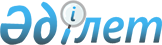 О проекте Указа Президента Республики Казахстан "О переименовании города Семипалатинска Восточно-Казахстанской области"Постановление Правительства Республики Казахстан от 20 июня 2007 года N 518



      Правительство Республики Казахстан 

ПОСТАНОВЛЯЕТ

:



      внести на рассмотрение Президента Республики Казахстан проект Указа Президента Республики Казахстан "О переименовании города Семипалатинска Восточно-Казахстанской области".

      

Премьер-Министр




      

Республики Казахстан






О переименовании города Семипалатинска






Восточно-Казахстанской области



      В соответствии со 
 статьей 9 
 Закона Республики Казахстан от 8 декабря 1993 года "Об административно-территориальном устройстве Республики Казахстан" и с учетом мнения исполнительных и представительных органов Восточно-Казахстанской области 

ПОСТАНОВЛЯЮ

:



      1. Переименовать город Семипалатинск Восточно-Казахстанской области в город Семей.



      2. Настоящий Указ вводится в действие со дня подписания.

      

Президент




      

Республики Казахстан


					© 2012. РГП на ПХВ «Институт законодательства и правовой информации Республики Казахстан» Министерства юстиции Республики Казахстан
				